Проект во второй младшей группе «Ах, ты, зимушка-зима»Воспитатели: С.И. Рузманова, О.И. Сулягина.Вид проекта: познавательно-творческий.Продолжительность проекта: краткосрочный (3 месяца) Участники проекта: дети второй младшей группы, воспитатели, родители.Возраст детей: 3-4 года.Образовательные области: «Коммуникация», «Чтение художественной литературы», «Музыка», «Художественное творчество», «Социализация, «Познание», «Физическая культур», «Здоровье», «Безопасность».Актуальность:Зимний период дает возможность стимулировать интерес детей и взрослых к совместной деятельности (игры, забавы, эксперименты и т. д.) и позволяет устанавливать причинно – следственные связи. По проведѐнному опросу оказалось, что дети путают названия времен года, что способствует отсутствию знаний о сезонных изменениях в природе. Совместная деятельность воспитателей, родителей и детей сближает, учит взаимопониманию, доверию, делает их настоящими партнерами.Цель проекта:Расширять представления детей о зимних природных явлениях. Учить видеть и называть предметы и действия в жизни, на картине, находить причинно-следственные связи.Задачи:1. Формировать у детей представление о временах года: зиме, зимних месяцах и зимних забавах.2. Знакомство со свойствами снега.3. Развитие логического мышления.4. Формировать у воспитанников умение называть зимние природные явления, показывать их на календаре погоды.5. Развивать у детей элементарные экологические представления о растениях в природе, выделять характерные признаки.6. Формировать умение передавать свои впечатления от общения с природой в продуктивной деятельности. Развивать чувство цвета и ритма.I этап: подготовительный1. Подбор иллюстративного материала по теме, настольно – печатных игр, дидактических игр, материалов для игр.2. Подбор методической литературы, художественной литературы длячтения, загадок по теме.Работа с родителями:* Ознакомление родителей с целями и задачами проекта.* Разучивание стихотворений с детьми к новогоднему утреннику.* Информация в приемной: Папка-передвижка «Что мы делаем зимой.II этап: основной – реализация проектаОрганизовать непосредственно образовательную деятельность:Социально – личностное развитие, знакомство с зимними явлениями в природе «Зима белоснежная».Речевое развитие – рассматривание картины «Зимние забавы».Продуктивная деятельность: рисование «Снег, снег кружится, белая вся улица», «Снеговик»; аппликация «Снежинки-сестрички»; лепка «Снеговик», «Снегопад».Чтение художественной литературы:  Русская народная сказка «Снегурочка», «Морозко», «Заюшкина избушка»;разучивание стихотворений: Е. Благинина «Прилетайте», А. Кондратьев «Метель», М. Клокова «Зима прошла», потешки «Как по снегу, по метели трое саночек летели». Дидактические и настольные игры: «Зимние слова», «Кто что делает?», «Чудесный мешочек».Сюжетно – ролевые игры: «Оденем куклу на прогулку», «В гостях у куклы Даши».Эксперимент с водой «Что будет с водой, если вынести на мороз?» Отгадывание загадок о зиме.Подвижные игры «Два мороза», «Игра в снежки».Самостоятельная деятельность детей:* Рассматривание картин, иллюстраций в книгах, открыток о зиме.* Раскрашивание раскрасок «Зимняя одежда», «Зимние игры детей».* Настольные и дидактические игры «У кого что?», «Собери картинку из кубиков», «Кто что делает?», «Чудесный мешочек», «Разрезные картинки».* Сюжетно – ролевые игры: «Оденем куклу на прогулку».Взаимодействие с семьѐй.* Подбор консультаций «Заблуждения о морозной погоде», «Часто болеющие дети»* Оформление папки – передвижки «Что мы знаем о зиме», «Как интересно провести зимой прогулку с ребѐнком?»* Подборка стихов и загадок о зиме.III этап: заключительный1. Подготовиться к новогоднему утреннику.2.Фотовыставка «Вот какая наша зима!»Ожидаемый результат:* У детей сформирована система знаний о зимних явлениях, о приметах;* Созданы необходимые условия в группе по формированию целостного представления о зиме;* У детей появился интерес к простейшим взаимосвязям в природе.ПРИЛОЖЕНИЕ                                                   ФОТООТЧЁТ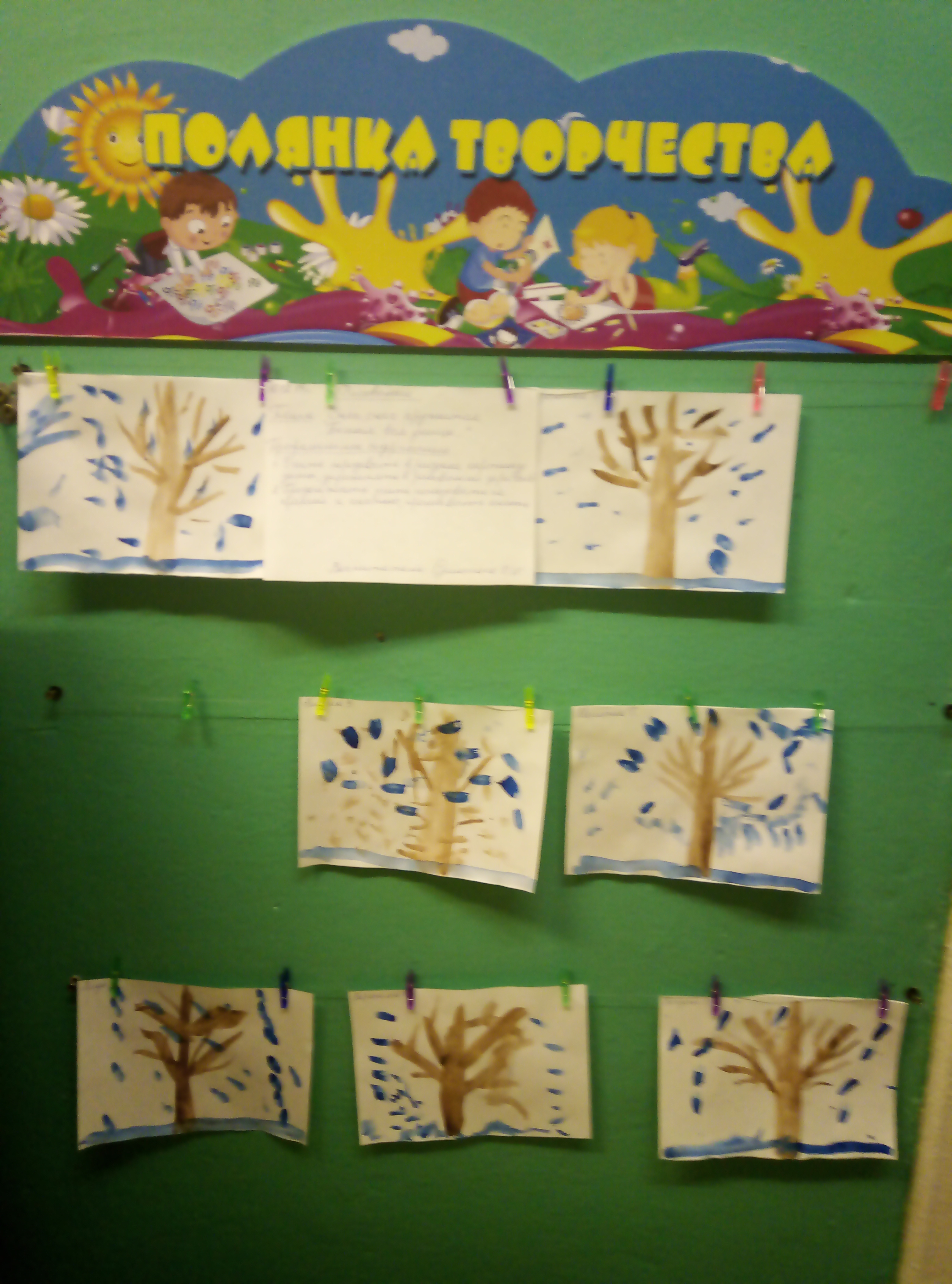 Рисование красками «Снег, снег кружится белая вся улица»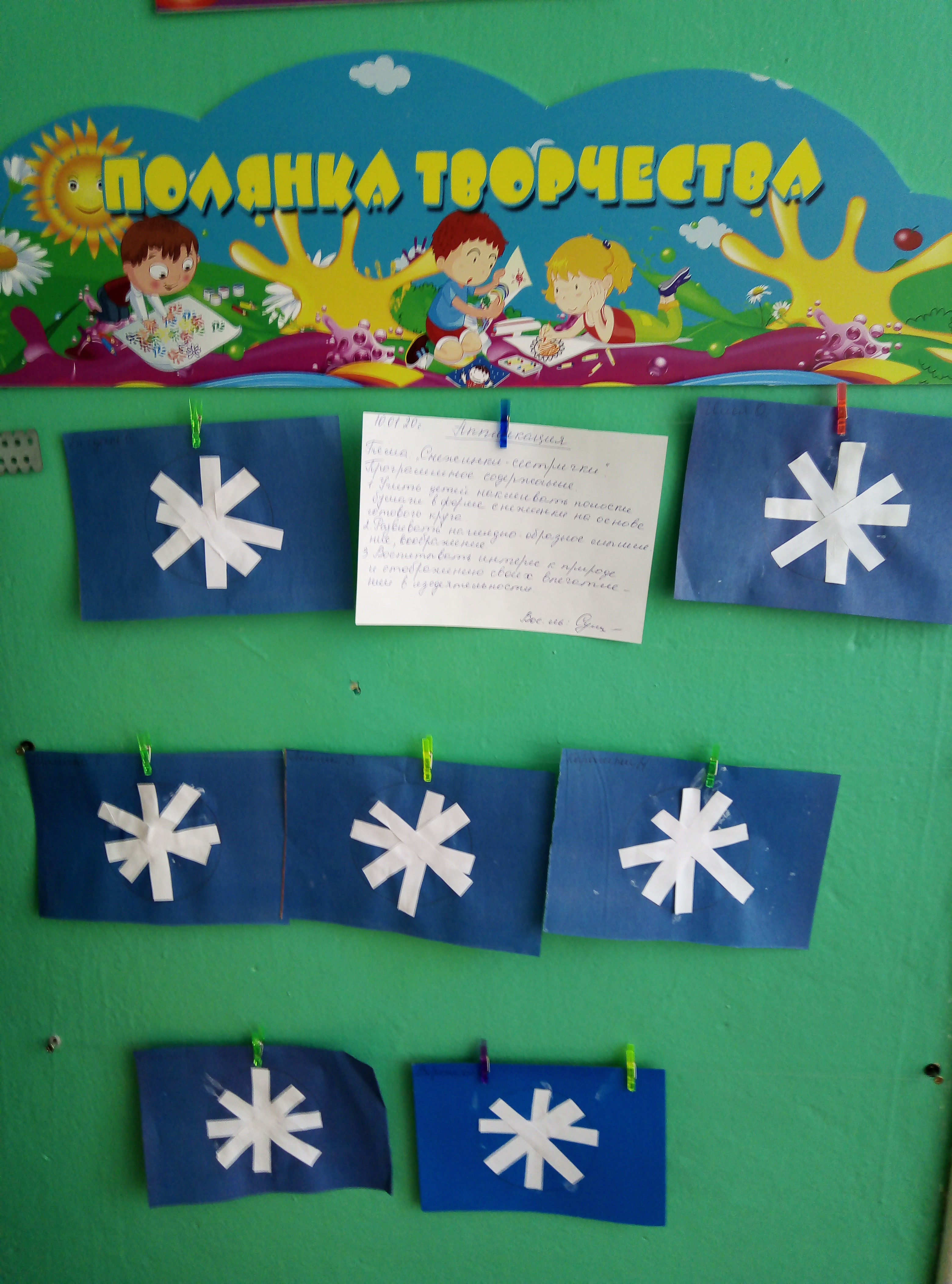 Аппликация «Снежинки – сестрички»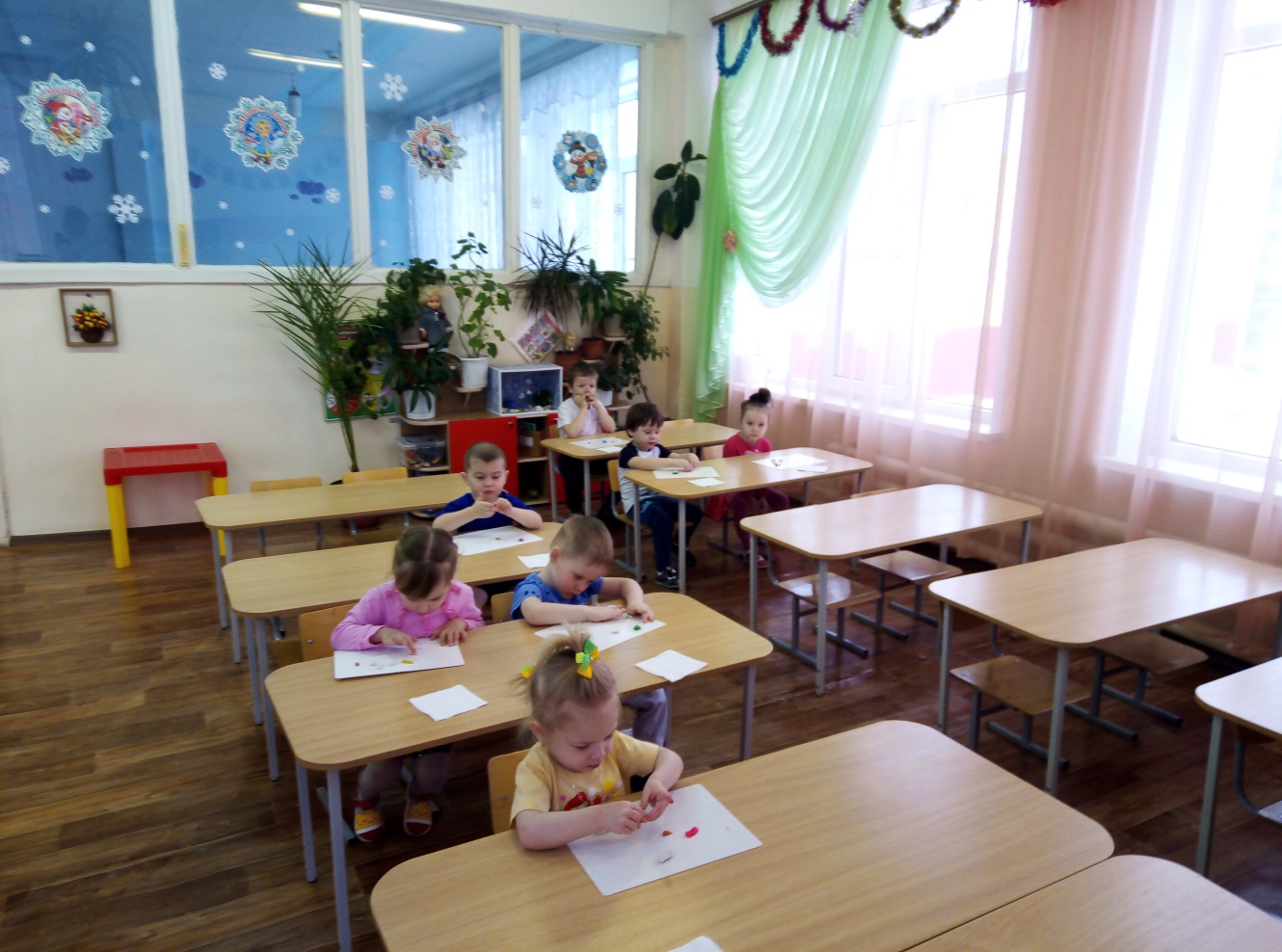 Лепка «Снеговик»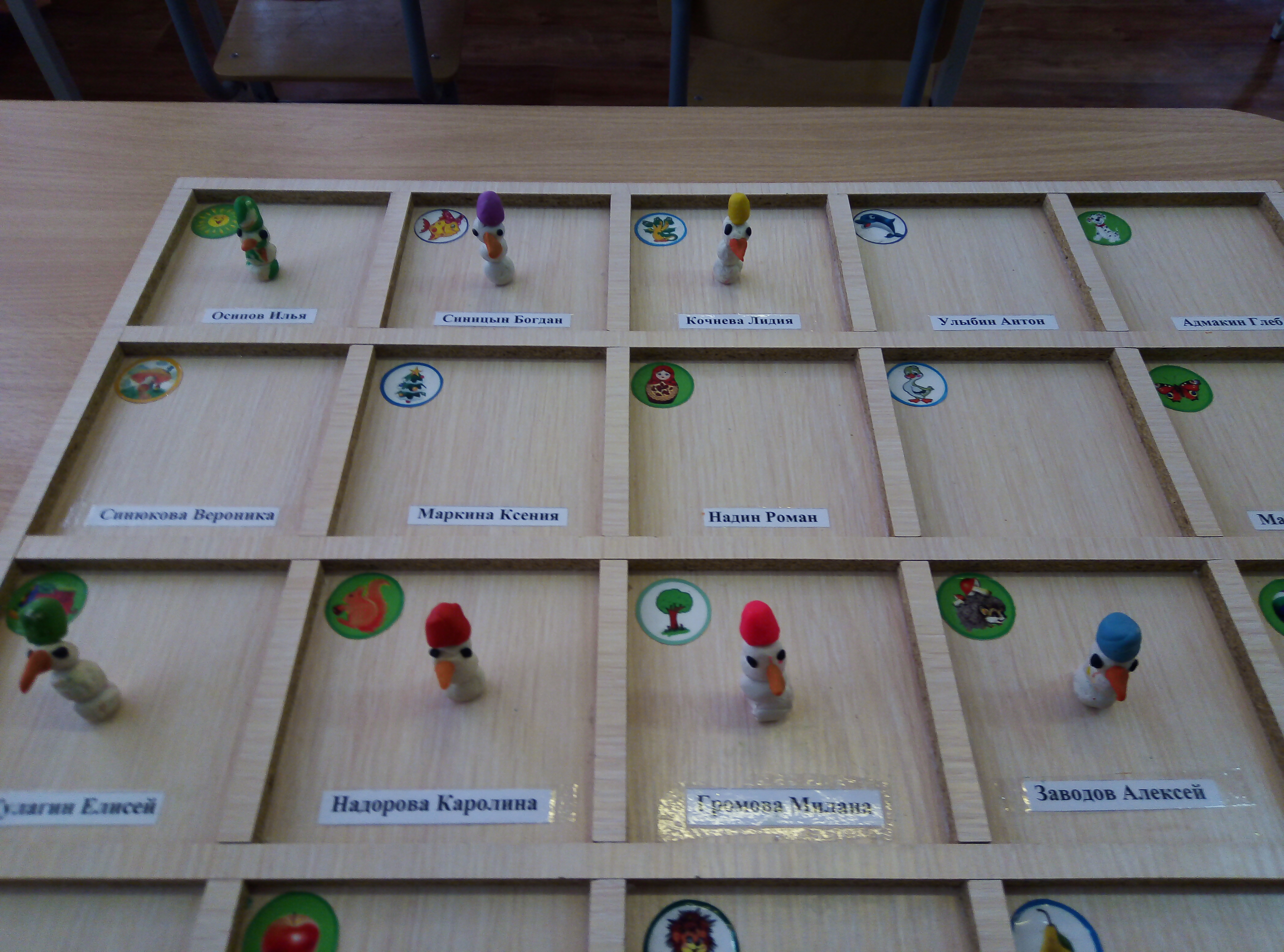 Наши работы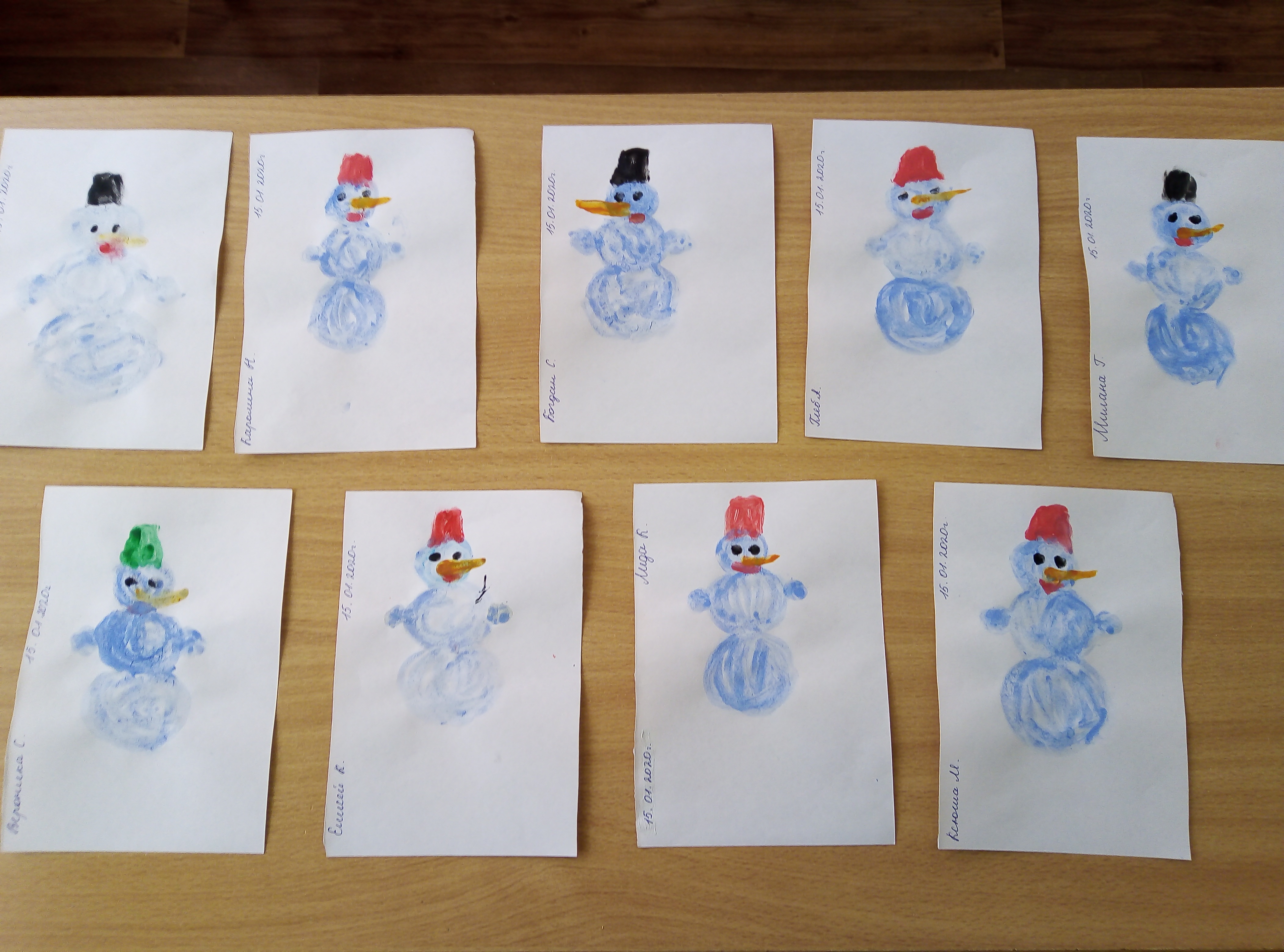 Рисование гуашью «Снеговик»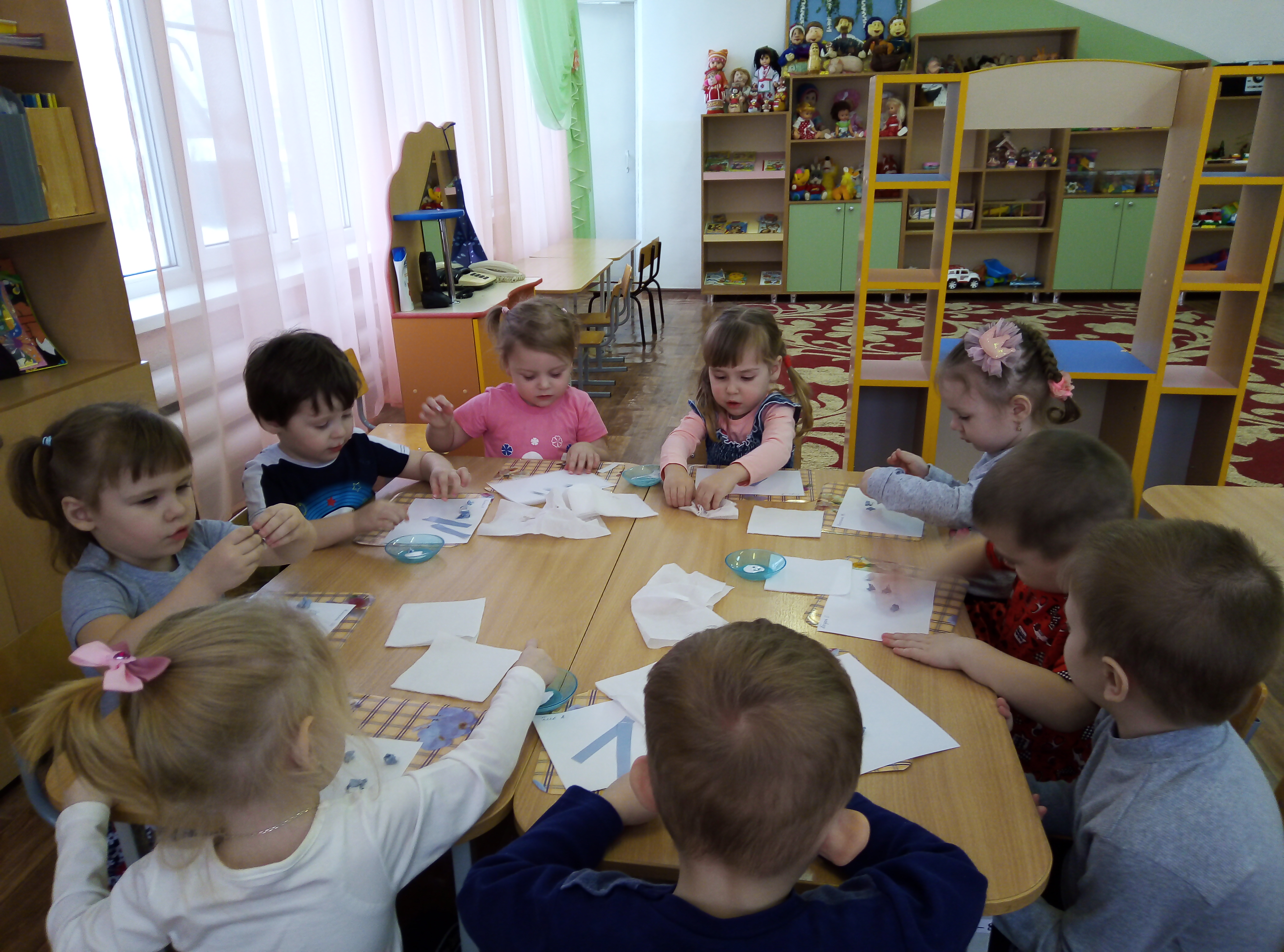 Аппликация «Снегопад»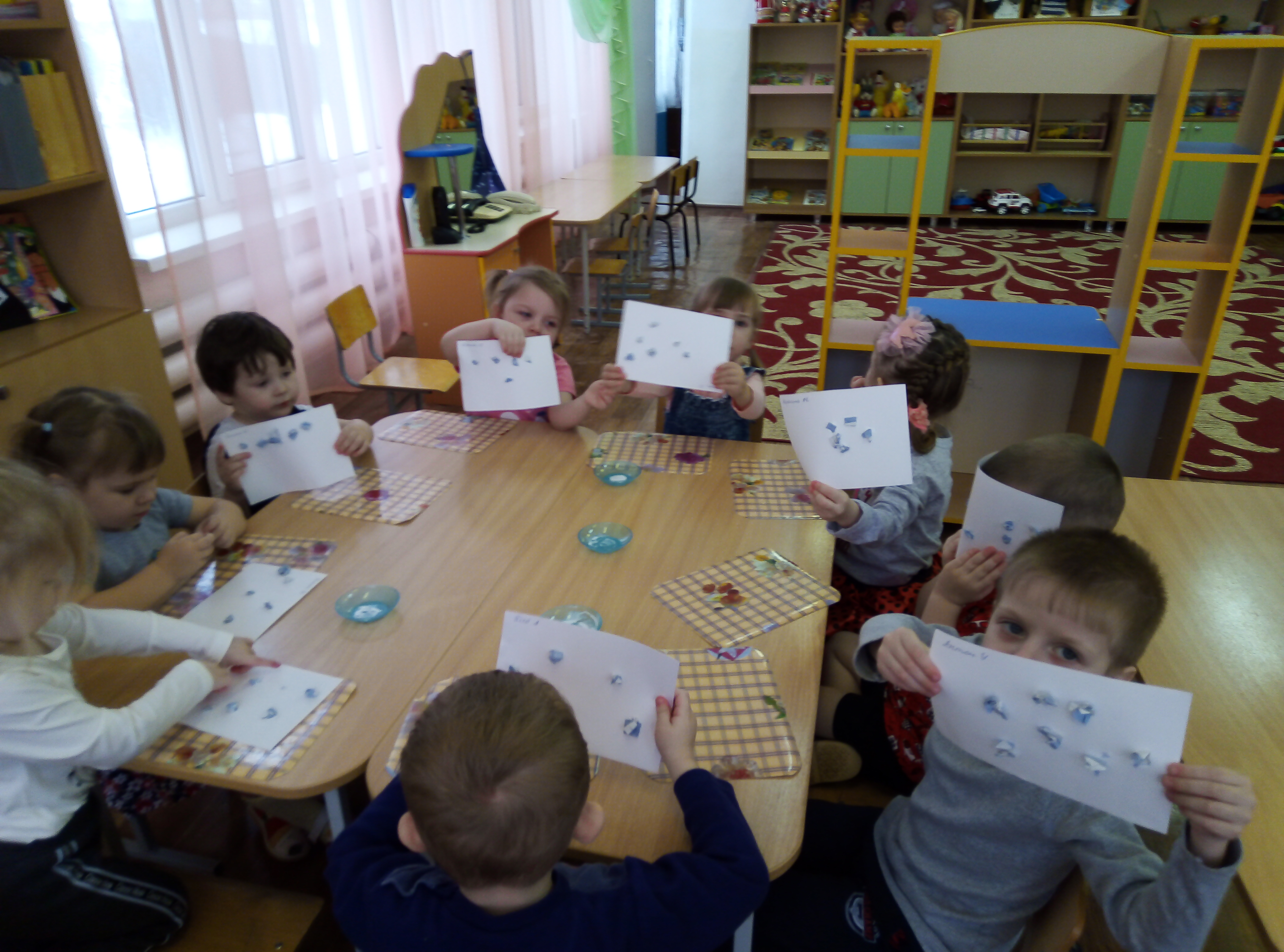 Наши работы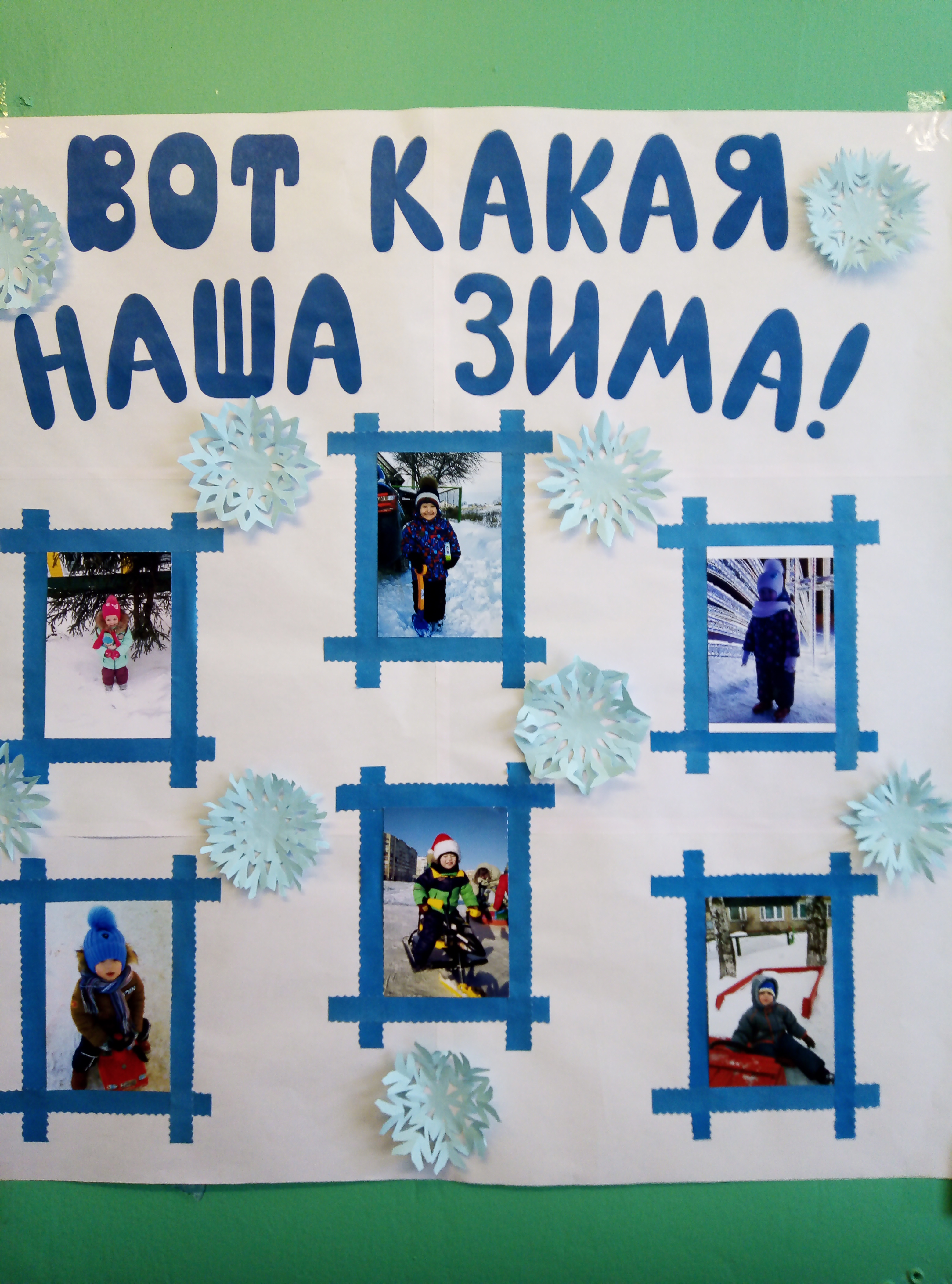 Наша фотовыставка